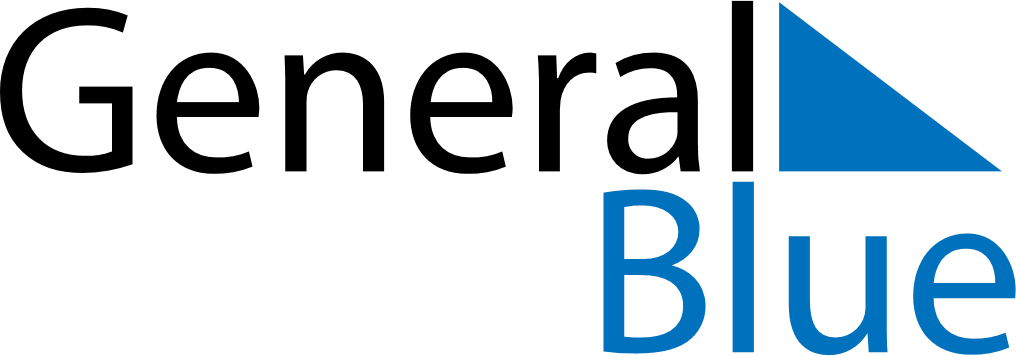 October 2024October 2024October 2024October 2024October 2024October 2024Kilmia, YemenKilmia, YemenKilmia, YemenKilmia, YemenKilmia, YemenKilmia, YemenSunday Monday Tuesday Wednesday Thursday Friday Saturday 1 2 3 4 5 Sunrise: 5:20 AM Sunset: 5:21 PM Daylight: 12 hours and 1 minute. Sunrise: 5:20 AM Sunset: 5:20 PM Daylight: 12 hours and 0 minutes. Sunrise: 5:20 AM Sunset: 5:19 PM Daylight: 11 hours and 59 minutes. Sunrise: 5:20 AM Sunset: 5:19 PM Daylight: 11 hours and 59 minutes. Sunrise: 5:20 AM Sunset: 5:18 PM Daylight: 11 hours and 58 minutes. 6 7 8 9 10 11 12 Sunrise: 5:20 AM Sunset: 5:18 PM Daylight: 11 hours and 57 minutes. Sunrise: 5:20 AM Sunset: 5:17 PM Daylight: 11 hours and 57 minutes. Sunrise: 5:20 AM Sunset: 5:16 PM Daylight: 11 hours and 56 minutes. Sunrise: 5:20 AM Sunset: 5:16 PM Daylight: 11 hours and 55 minutes. Sunrise: 5:20 AM Sunset: 5:15 PM Daylight: 11 hours and 55 minutes. Sunrise: 5:20 AM Sunset: 5:15 PM Daylight: 11 hours and 54 minutes. Sunrise: 5:20 AM Sunset: 5:14 PM Daylight: 11 hours and 53 minutes. 13 14 15 16 17 18 19 Sunrise: 5:20 AM Sunset: 5:13 PM Daylight: 11 hours and 53 minutes. Sunrise: 5:20 AM Sunset: 5:13 PM Daylight: 11 hours and 52 minutes. Sunrise: 5:20 AM Sunset: 5:12 PM Daylight: 11 hours and 51 minutes. Sunrise: 5:20 AM Sunset: 5:12 PM Daylight: 11 hours and 51 minutes. Sunrise: 5:21 AM Sunset: 5:11 PM Daylight: 11 hours and 50 minutes. Sunrise: 5:21 AM Sunset: 5:11 PM Daylight: 11 hours and 49 minutes. Sunrise: 5:21 AM Sunset: 5:10 PM Daylight: 11 hours and 49 minutes. 20 21 22 23 24 25 26 Sunrise: 5:21 AM Sunset: 5:10 PM Daylight: 11 hours and 48 minutes. Sunrise: 5:21 AM Sunset: 5:09 PM Daylight: 11 hours and 48 minutes. Sunrise: 5:21 AM Sunset: 5:09 PM Daylight: 11 hours and 47 minutes. Sunrise: 5:21 AM Sunset: 5:08 PM Daylight: 11 hours and 46 minutes. Sunrise: 5:22 AM Sunset: 5:08 PM Daylight: 11 hours and 46 minutes. Sunrise: 5:22 AM Sunset: 5:07 PM Daylight: 11 hours and 45 minutes. Sunrise: 5:22 AM Sunset: 5:07 PM Daylight: 11 hours and 44 minutes. 27 28 29 30 31 Sunrise: 5:22 AM Sunset: 5:07 PM Daylight: 11 hours and 44 minutes. Sunrise: 5:22 AM Sunset: 5:06 PM Daylight: 11 hours and 43 minutes. Sunrise: 5:23 AM Sunset: 5:06 PM Daylight: 11 hours and 43 minutes. Sunrise: 5:23 AM Sunset: 5:05 PM Daylight: 11 hours and 42 minutes. Sunrise: 5:23 AM Sunset: 5:05 PM Daylight: 11 hours and 41 minutes. 